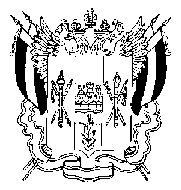 ТЕРРИТОРИАЛЬНАЯ ИЗБИРАТЕЛЬНАЯ КОМИССИЯГОРОДА ДОНЕЦКА РОСТОВСКОЙ ОБЛАСТИПОСТАНОВЛЕНИЕ23 сентября 2020 г.                                                                                № 190-12г. Донецк13 сентября 2020 года состоялись выборы депутатов Донецкой городской Думы седьмого созыва по одномандатным избирательным округам № 1-21. В соответствии с частью 9 статьи 65 Областного закона от 12.05.2016 № 525-ЗС «О выборах и референдумах в Ростовской области», на основании постановления Территориальной избирательной комиссии города Донецка                   от  19.09.2020 г. № 189-1 «Об общих результатах выборов депутатов Донецкой городской Думы седьмого созыва по одномандатным избирательным округам № 1-21», опубликованного в городской общественно-политической газете «Донецкий рабочий» 23.09.2020 г. № 38,Территориальная избирательная комиссия города ДонецкаПОСТАНОВЛЯЕТ:1. Зарегистрировать избранного депутата Донецкой городской Думы седьмого созыва по одномандатному избирательному округу № 12:Карпухина Евгения Сергеевича, 1974 года рождения.2. Выдать избранному депутату удостоверение об избрании депутатом Донецкой городской Думы седьмого созыва по одномандатному избирательному округу № 12.	3. Разместить настоящее постановление на сайте Территориальной избирательной комиссии города Донецка в информационно-телекоммуникационной сети «Интернет».4. Контроль за исполнением настоящего постановления возложить 
на председателя Территориальной избирательной комиссии города Донецка Темникову А.В.Председатель комиссии					А.В.Темникова	Секретарь комиссии                                                         О.М.ГуревнинаО регистрации депутата Донецкой городской Думы седьмого созыва, избранного по одномандатному избирательному округу № 12